l1'1"':::>-Comisión del H. Ayuntamiento Constitucional San Juan de los Lagos, Jalisco, 2018-2021En San Juan de los Lagos, Jalisco siendo las 13 horas con 24 minutos del día 25 de abril del año 2019 dos mil diecinueve, por lo que estando reunidos en el salón de cabildo, los que integran la Comisión, se procede a celebrar esta sesión ordinaria, y acto continuo el servidor público encargado dé     Secretaria Técnica  de este Ayuntamientoprocederá  a tomar  lista de·asi$tencia  y en su ·caso hacer lacorrespondiente  declaratoria de quorum legal:	·	·    .·	· · ·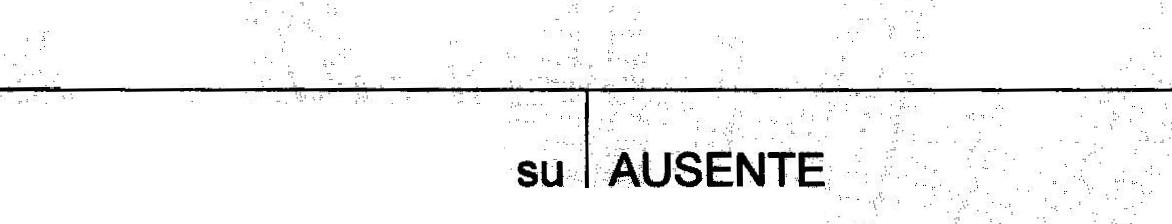 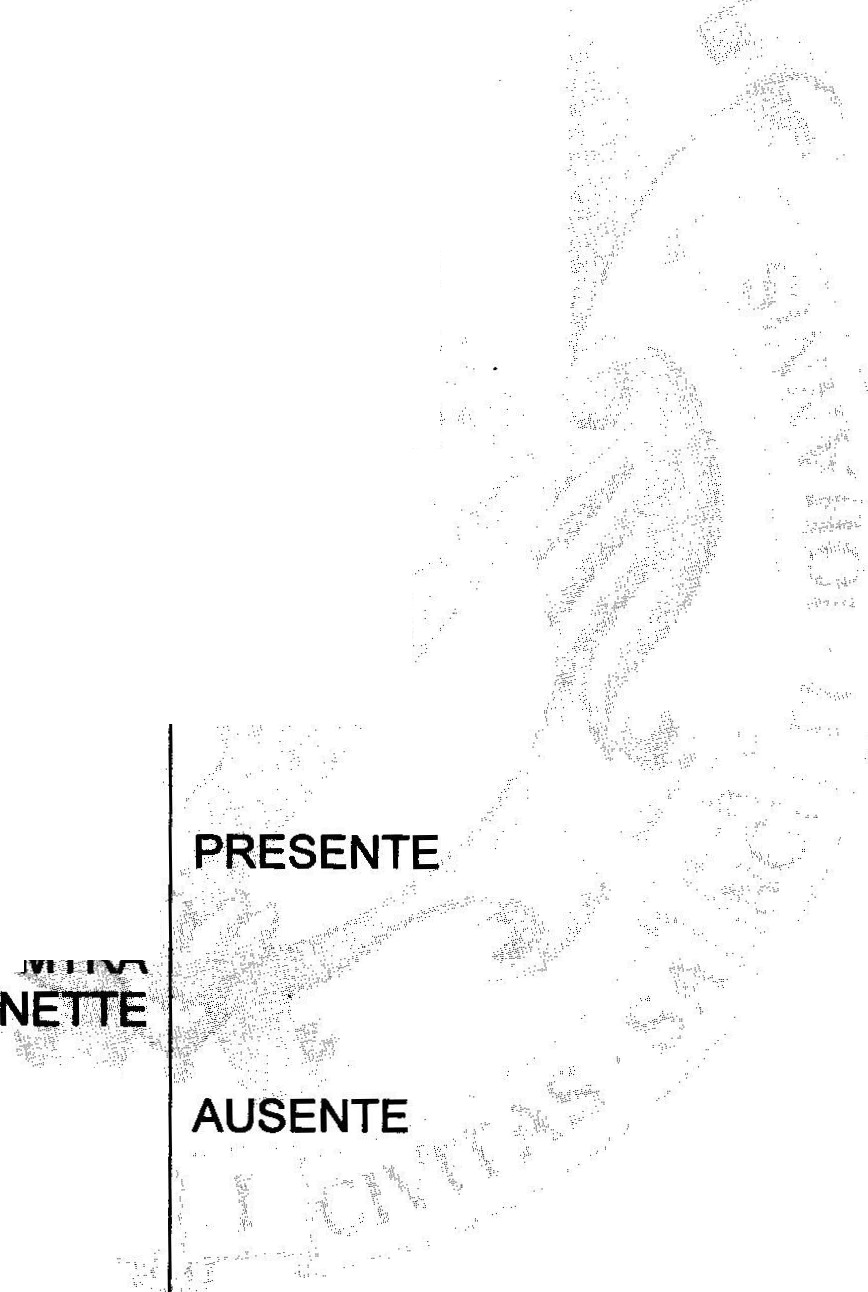 . L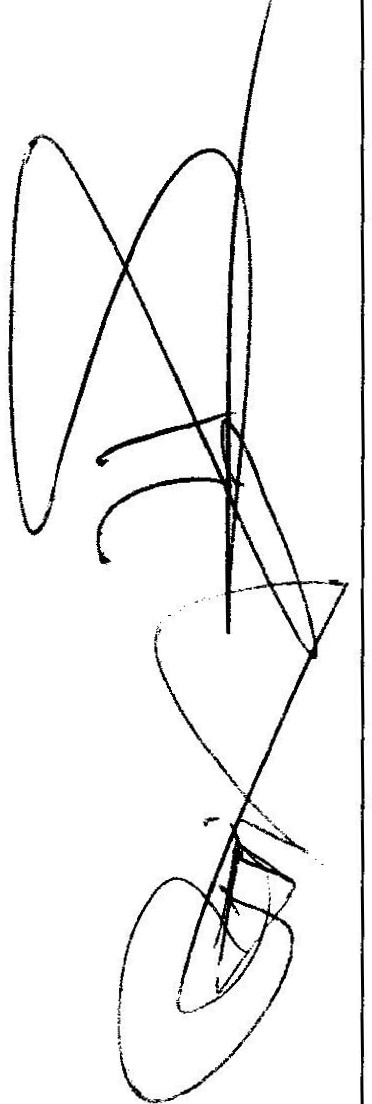 11.111. IV.V.VI.El  P  ;Ídente >MUnicj al :. oreprese  nte1 . '-: que L.Será  ·. e' '.  .Presidente    el Consejo:. .  .,., ..· · ;·;··:":rr·'"LCI JESUS UBALD·p-;¡J.nEtllN -, .	''BRISEÑO	.	..·-< -- ·.:\;;;.:.-.C:;-,]:. :.. ":	. .,,El  _ Te§.orero _	ni  ipa_IJ i""LCP.      AUSENTE F . .... ·. .·•     "  os :\;JesrJ$ <- ,<Ruizp	. .       ·..·.  .     ' O'i   ..	< .  eEl  íre tor de,·Comeréío. JUAN  PRESENTEANTONÍ -   " .	NANDEZEl ,:;Piré.	·..   d. ,>.Seguridad,   PRESENTE P !lJJ.éa: LIC.JdtJGP  ARMANDOijl:IN	_ ARIAS ,6k -R	re;sidentt:t .de la . PRESENTE·-·eofñ¡ i.	Hacién.d..   ..te.-'NIS ·if; .	.  AL.  JANDRASC2N	MPOS.El -       Regid .	id pte    de    la ··   AUSENTEC()misión ...   .    ,,;;    C)OJ rqj().   MTRA.'A(MA,,. MÍRARITA  -··  NORIEGAG!Jit:e.bi· .	_-    .  ·   -      ·	·VIl.El.".	gido"f  .  Presidef1tt)    (fe  _    la   .PBESENTECom  i n·\   él  ;t 1:.L1ee.Qpi..¡;:- ,-	·J>,VIII.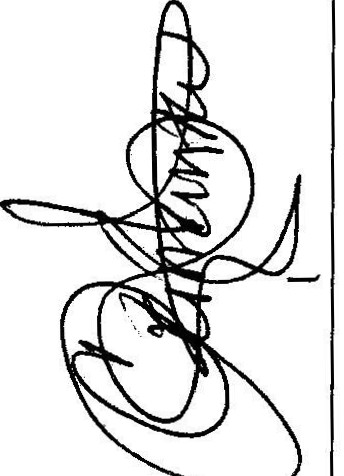 RegulaJIbión>;-(tí\i>..           '•t4i ·              ··: .·  ·   "CLAUOt   *;: .	JEA CARRANM·&       NTOS.	....• ..-.·.._-.._·.·	.El   regidor ... 1P:rt  é e-   _ de  ' la   AUSENTEComisión de DE!Í é.ib s.\,c..,... EDUARDO	SAUC _ ,· GA' RGIA : PADILLA.                      . ...,. 2·.             ,IX.		El  Regidor   Presidente  de   la   PRESENTE Comisión de Estacionamientos.LIC.	GRISELDA	SANCHEZ DELGADO.X .XI.oEl  Regidor   Presidente  de   la   PRESENTE Comisión de Reglamentos. LIC.DENIS	ALEJANDRA PLASCENCIA  CAMPOS.Representante	del	Sector   PRESENTE Empresarial.  MIGUEL  ANGELMARQUEZ DE ALBA¿J      _XII.El	Secretario	General	del   PRESENTEAyuntamiento.	LIC.    VERULO-1	XIII.--::;::;-MURO MUROEl Director de Protección Civil.PUMQ.	HILARlO	XOCHIPA  AUSENTE VALENCIAEl Juez Municipal. LIC. JUANA   AUSENTE YARELI MARQUEZ CRUZDelegada . YAMILET MARQUEZ  AUSENTE AVALOSDirector de Padrón y Licencias	PRESENTE FATIMA	DEL	ROSARIOGUTIERREZ MARTINEZORDE fDEL DIA•   ¿ :1.- Lista de asi t n:cia y declaratoria ·dé·:quorq,.P ..: acu tdb e e pul'lt() del orden del día se encuentra debfch;li:penté.d' esahogado, todá:vez ué al iniéíod ·esta.sesión se tomó lista de asistencia y se hi ola declarátoria de quohr;n eg L      · ·       ·2.- Lectura acta ante:rio·iy .aprQ, PiÓ·:. é: · éÍ(díci· ac rdo: una vez sometido a consideración el orden del·día, ·previmerttfrcarado, s"apro'bado por 9cvotos a favor delos INTEGRANri§ presentes·que corrésponde a una mayoría califi   da se aprueba elorden del día,'   "etido. ..    \          ·• • •  •·•••.·····•··                        >i             ·.. ···•··   ·                                                                   ,,               .,, ••  >_4;.:..,*··'i-.3.- Se presenta inforrri .·,': ·!l  ;           ,.,. =       --Operativo   de' vigilancia edad.	· ··	·"\	.....	,.·	_,, -rala la Direcciones en'relación a los sigul t!Jes temas.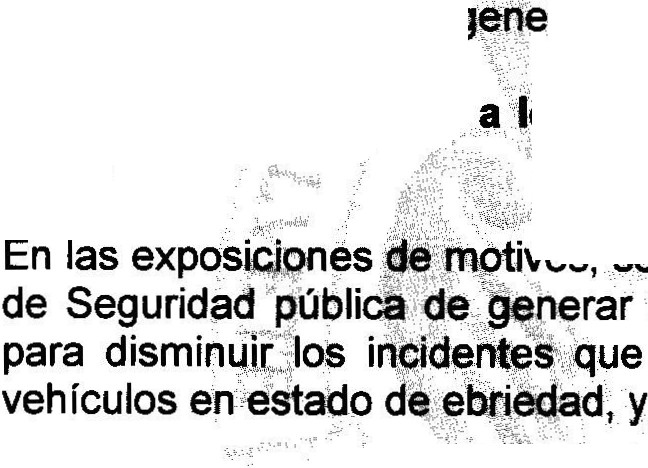 '	. "'-	·.- '';           ''.	.  '. -   ::.	.      .     ·.:	----: -'	.:·'.   ,    .                 -.-.. _-:   -_          .....	i:;_.'':T\:	.       ·._             - ,     ..:(	Qlros de contr()l especial para .evita ,el t.ngres ; e menores de'\   ....	.	.   ·	.	.    .·   ..	" !W  7\,"'"' ..,.,,,.,;..Í'\i;t"'.'como antecedente la ing i · cp partei:tle la Dirección un o ratlvo para .la vigilanciac'de'·l		·-; p de	ntrol especial se..dan en r laci n a Ja detencil)	¡:iJlnot  '·'que manejan,    .•.	.	...........•   .que salende estO,s iros.   ·	·,:j:f¡ .v/	;.::':,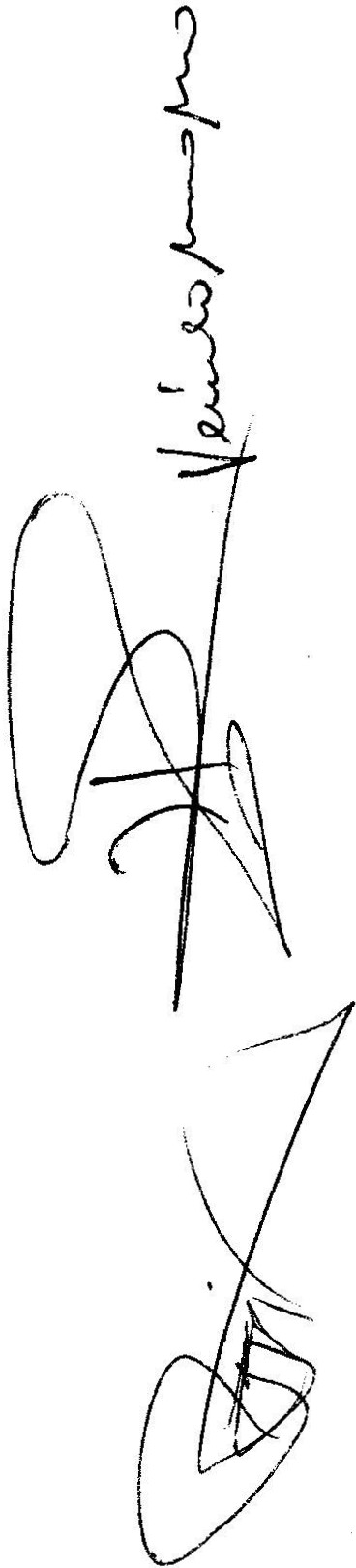 . r sdiitua¡c..ii5."d ·.s'dee.e..sta. ib . :: r : n  t 'reunión a 19s } Etabs de.·'9i'ros de control especial  (ba ...di  q()l  asy 1117t 9derqs)  con  7Uin de  sociali ar  las  medid s que  se  estaránllevando a cabo:;;:;\  : .             .           .        . ..   ..• ..      .  ..                    ..                                 ·                      '      .2.-Por parte de' la.J rerí M ·.GiR )e$.,q rá· r sobr7)PS%1 toS> por ·mot(vode infracciones cometidas en es'te 'ttttlro     '\ ··..·            .                "·.(       ... •·    •e >:  t-' . · ·'·''!":     ,.          ;J)    .  ''3.-Se presentaran ·l :iáetas circunstanci                            :      na la visita ded4'establecimientos,  así como el disel'lo  de 'séltQS.rde clausura, ·                                      personal d,e  lá,I?irección de  Padrón y Licencias.                     ·    r'l  ,t·.,        . .                      /' . :     .                                               ..     ,,,,.,,      .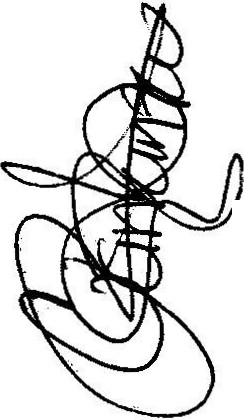 4.- Se info  ara el procedi  e1tó.. .w:·...·.a·.. J·q ....   ....s··. e s..· e··· g··   .  i_r.á pa.•  r·.a. l? r..oP'lf..'i.   iÓn de apercibimiento,  multa, /<T.,.,'"·  ,,   \ o cancelac1on del g1ro, por parte	;I :Sfpd1     Ml:(OICitoal. '.{' "'·'\: \ · .5.- Se expondrá la forma de actuar :d Jc;¡s.:tm J1tos·d.E! ::Se9'uridad pública al momento de la visita por parte del Titular de la Dirección de·Seguridatii.Púhllca:·4.- Asuntos Generales.Operativo vigilancia a los giros de control especial  en relación a evitar el ingreso de menores de edad y venta5.- Señores integrantes de la dicha Comisión, en virtud que ha sido agotado el orden del día, se declara concluida la presente sesión, a las 14 horas con 24 minutos del día de hoy, citando a sesión ordinaria de Comisión, por instrucciones del Presidente Municipal LIC. Jesús Ubaldo Medina Briseño, y se convoca a nueva reunión el día 13 de mayo del 019, a las 16:30 horas, en las instalaciones de la Casa de la Cultura Maria Izquierdo, f1rm n_do los que en ella intervinieron, quisieron y supieron hacerlo por y ante el presidente mumc1pal que actúa en unión del servidor público encargado de la secretaria de este ayuntamiento que autoriza y da fe, en cumplimiento a lo dispuesto en el Reglamento de laComisión.RESTRINGIDOS.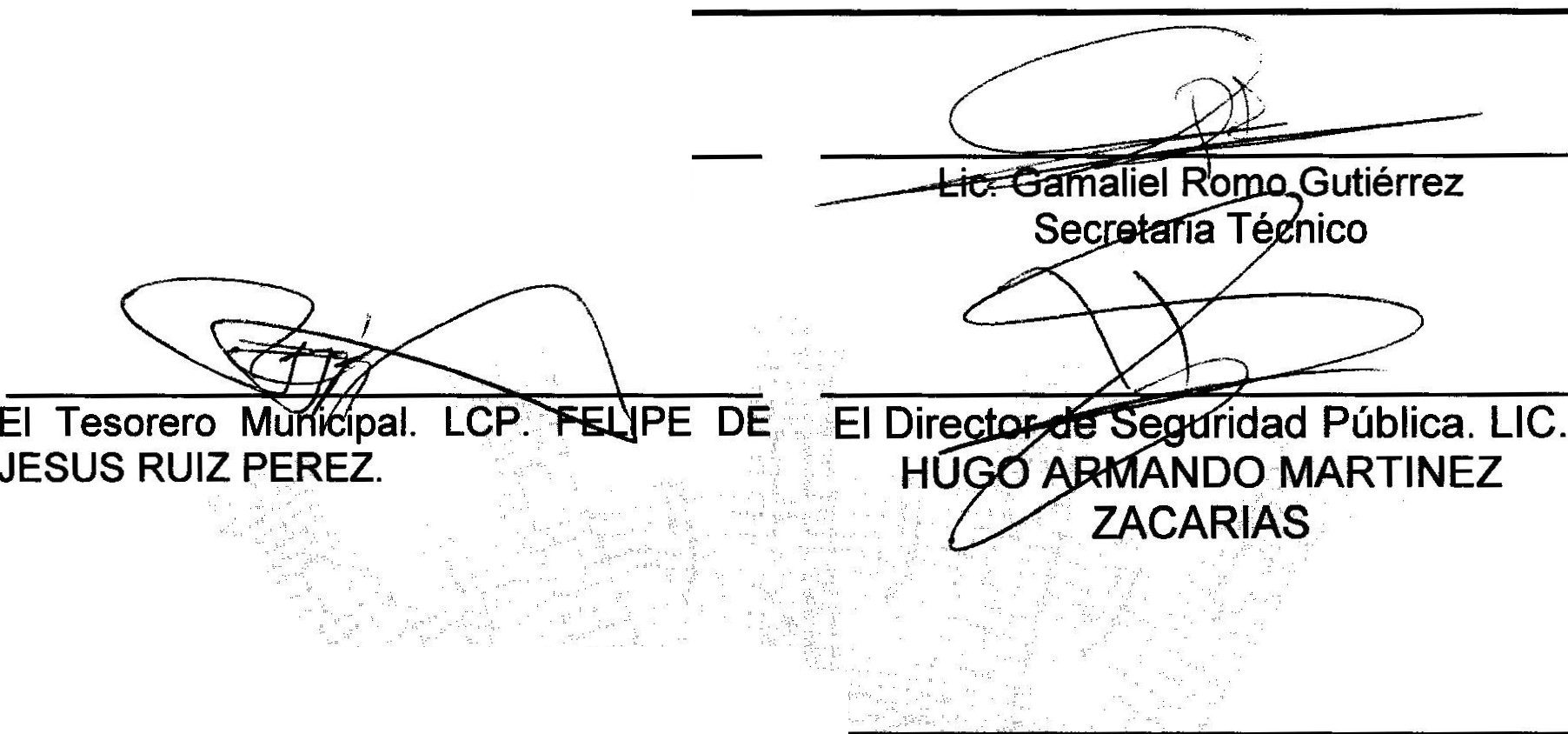 LIC. Jesús Ubaldo Medina Briseño Presidente  Municipal 	  	;.._;.,..-,-....._,-·._;-....._..,-:·_·,'..-........ _..·:-;\-  ;--  .        ··-··  .  .    . .   ·.   . .	. ..En representacióndel  Dií"ec;rt()fdév.  ·-_ ,.;>... .:::r,   =-  J I;Rtjgidot:'P e$idénte  de la ComisiónComercio . C. JU     N ANTONIOHER:NADEZ    'i..de  Hacienda  LIC.  DEJS ALEJANDRA LOPEZ.	- tx	-	PLASCENCIA	MPOS.•  .· .?-.	-· '1: · '<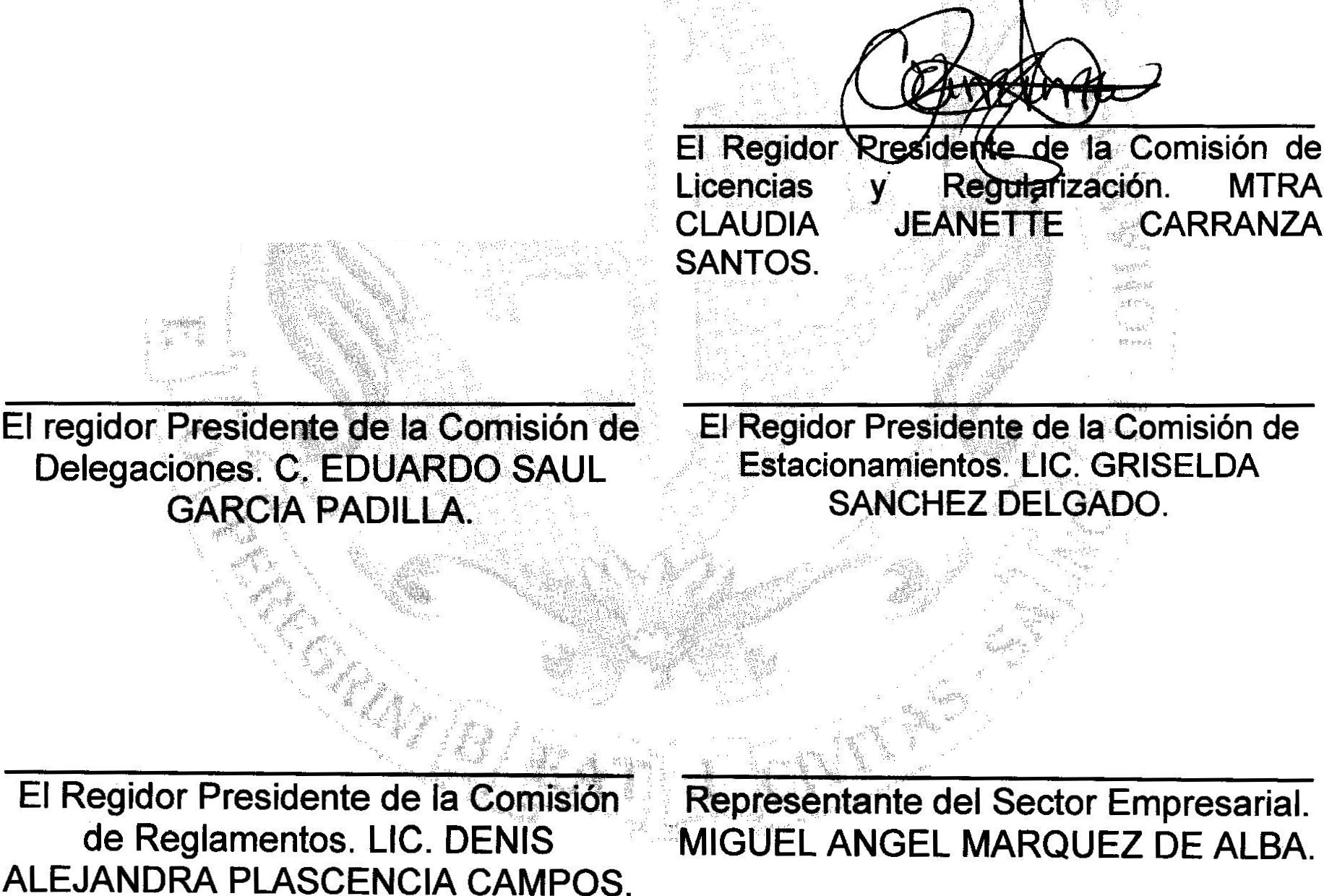 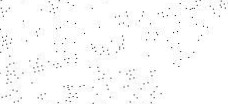 r.	¡','_.' .•. ··-;:'; !ii'1;_-El Secretario General del Ayuntamiento de San Juan de los Lagos. LIC. VERULO MURO MURO.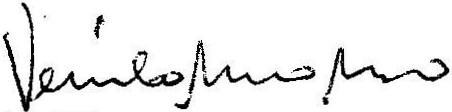 El Director de Protección Civil. PUMQ. HILARlO XOCHIPA VALENCIA.RESTRINGIDOS.El Juez Municipal. LIC. JUANA YARELI		Delegada. YAMILET MARQUEZ MARQUEZ CRUZ	AYALOS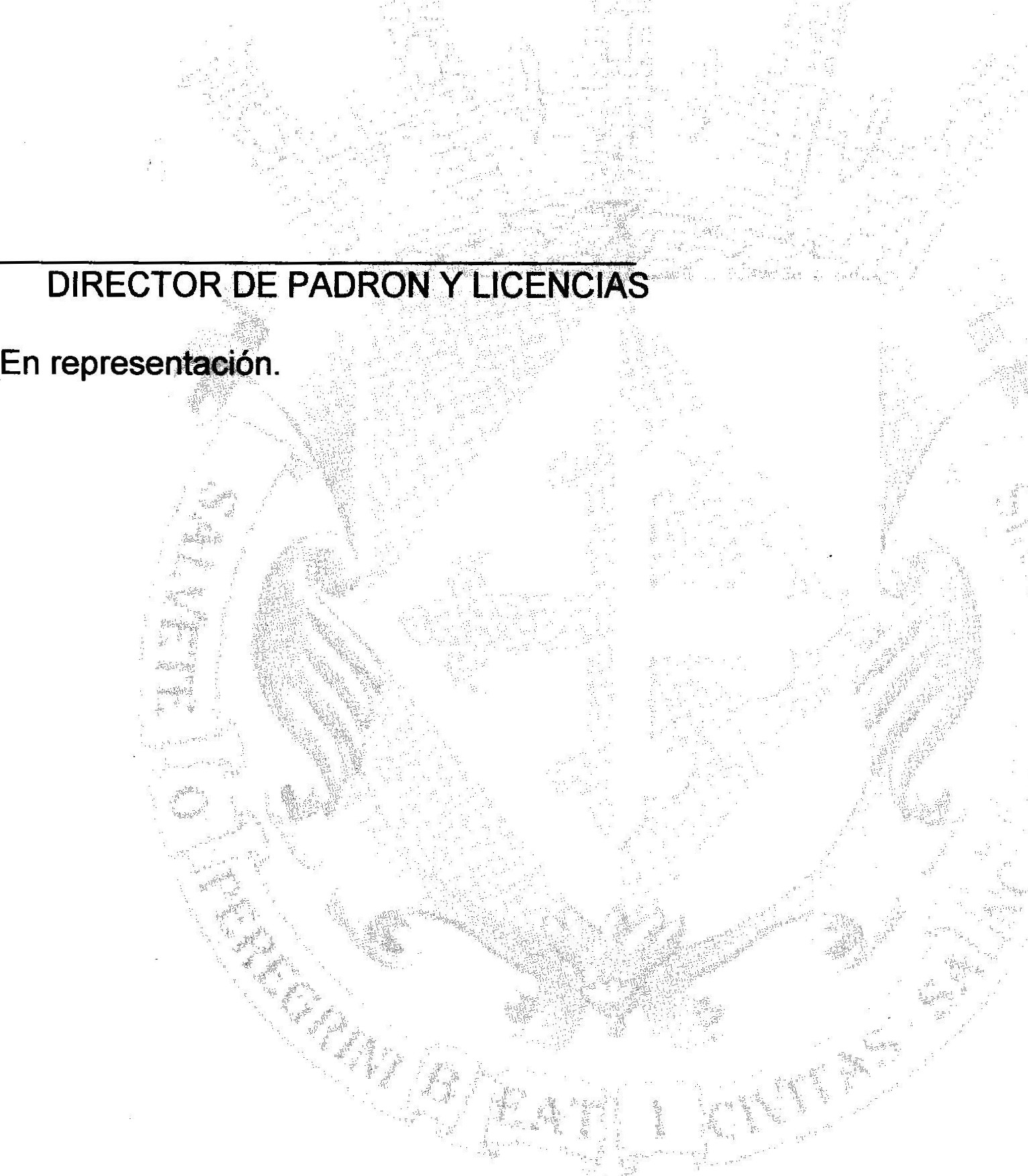 